Studia podyplomowe z terapii pedagogicznej (2-3 semestralne studia podyplomowe),Studia podyplomowe z doradztwa edukacyjno-zawodowego (2-3 semestralne studia podyplomowe).IV. SZKOŁA PODSTAWOWA IM. DYWIZJONU 303 W MAŁKACH:Szkolenie kadry z metod indywidualnej pracy z uczniem (szkolenie na miejscu w szkole),Szkolenie kadry z nauczania metodą eksperymentu (szkolenie wyjazdowe),Szkolenie kadry z diagnostyki psychologiczno-pedagogicznej, umożliwiającej wczesne rozpoznanie potrzeb edukacyjnych i deficytów rozwojowych u uczniów (szkolenie na miejscu w szkole),Szkolenie kadry z nowych metod kształcenia z wykorzystaniem narzędzi cyfrowych (szkolenie na miejscu w szkole),Szkolenie kadry z obsługi urządzeń cyfrowych oraz sprzętu informatycznego, w tym mobilnego, zakupionego do szkół w ramach projektów współfinansowanych z EFS (szkolenie na miejscu w szkole),Szkolenie kadry z wykorzystania w nauczaniu e-podręczników bądź e-zasobów/e-materiałów dydaktycznych stworzonych dzięki środkom EFS w latach 2007-2013 i 2014-2020, które zostały dopuszczone do użytku szkolnego przez MEN (szkolenie na miejscu w szkole),Szkolenie kadry z metod pracy z uczniem z niepełnosprawnościami (szkolenie na miejscu w szkole).V. SZKOŁA PODSTAWOWA W NIEŻYWIĘCIU:Szkolenie kadry z nauczania metodą eksperymentu (szkolenie wyjazdowe),Szkolenie kadry z obsługi urządzeń cyfrowych oraz sprzętu informatycznego, w tym mobilnego, zakupionego do szkół w ramach projektów współfinansowanych z EFS (szkolenie na miejscu w szkole),Szkolenie kadry z wykorzystania narzędzi cyfrowych w nauczaniu przedmiotowym (szkolenie na miejscu w szkole),Szkolenie kadry – stosowanie metod oraz form organizacyjnych sprzyjających kształtowaniu i rozwijaniu u uczniów kompetencji kluczowych i umiejętności uniwersalnych niezbędnych na rynku pracy (szkolenie na miejscu w szkole).Dokumenty rekrutacyjne, tj.: formularz zgłoszeniowy uczestnika projektu i oświadczenie uczestnika projektu (do pobrania w biurze projektu/sekretariatach szkół) należy składać w biurze projektu (biuro nr 5) w Urzędzie Gminy w Bobrowie (tel. 56/4951824 wew. 33).Kursy/studia podyplomowe dla nauczycieli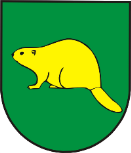 w projekcie „Edukacja dla przyszłości”Projekt „Edukacja dla przyszłości” zaadresowany został do uczniów i nauczycieli 5 placówek edukacyjnych w Gminie Bobrowo, tj. Szkoły Podstawowej im. Jana Pawła II w Bobrowie, Szkoły Podstawowej im. Małgorzaty Sulek w Drużynach, Szkoły Podstawowej w Kruszynach, Szkoły Podstawowej im. Dywizjonu 303 w Małkach, Szkoły Podstawowej w Nieżywięciu. Wsparcie dla uczniów to dodatkowe zajęcia pozalekcyjne, a wsparcie dla nauczycieli to szkolenia i studia podyplomowe. Ponadto w projekcie zakupione zostaną pomoce dydaktyczne i sprzęt, które zasilą zaplecza dydaktyczne szkół, a głównie pracowni przedmiotowych.Projekt „Edukacja dla przyszłości” wspófinansowany jest ze środków Europejskiego Funduszu Społecznego w ramach Regionalnego Programu Operacyjnego Województwa Kujawsko-Pomorskiego na lata 2014–2020 (Osi priorytetowej 10. Innowacyjna edukacja, Działania 10.2 Kształcenie ogólne i zawodowe, Poddziałania 10.2.2 Kształcenie ogólne). Wartość projektu 1 962 458,40 zł (dofinansowanie UE 1 668 089,64 zł, wkład własny Gminy Bobrowo 294 368,76 zł).Projekt będzie realizowany do 31 lipca 2023 r.Celem projektu jest poprawa jakości kształcenia w szkołach prowadzonych przez Gminę Bobrowo poprzez:dodatkowe zajęcia z rozwijania kompetencji kluczowych 
lub umiejętności uniwersalnych dla 360 uczniów,szkolenia oraz studia podyplomowe dla 58 nauczycieli,doposażenie 5 szkół w sprzęt TIK do prowadzenia zajęć edukacyjnych,doposażenie pracowni przedmiotowych w 5 szkołach,objęcie 100 uczniów ze specjalnymi potrzebami rozwojowymi 
i edukacyjnymi i uczniów młodszych pracą indywidualną,doposażenie 4 szkół (poza Szkołą Podstawową w Nieżywięciu) 
w sprzęt niezbędny do pracy z uczniami ze specjalnymi potrzebami rozwojowymi i edukacyjnymi oraz uczniami młodszymi,realizacja zajęć z doradztwa edukacyjno-zawodowego w SP B 
i SP K.Głównymi rezultatami projektu będą:nabycie kompetencji kluczowych lub umiejętności uniwersalnych po opuszczeniu programu przez 288 uczniów,uzyskanie kwalifikacji lub nabycie kompetencji przez 53 nauczycieli.Udział nauczycieli w projekcie jest całkowicie bezpłatny.Zapraszamy Nauczycieli szkół Gminy Bobrowodo składania dokumentów rekrutacyjnychna następujące kursy/studia podyplomowerozpoczynające się od miesiąca lutego 2020 r.I. SZKOŁA PODSTAWOWA IM. JANA PAWŁA II W BOBROWIE:Szkolenie kadry z metod indywidualnej pracy z uczniem (szkolenie na miejscu w szkole),Szkolenie kadry z nauczania metodą eksperymentu (szkolenie wyjazdowe),Szkolenie kadry z diagnostyki psychologiczno-pedagogicznej, umożliwiającej wczesne rozpoznanie potrzeb edukacyjnych i deficytów rozwojowych u uczniów (szkolenie na miejscu w szkole),Szkolenie kadry z administrowania wewnętrzną infrastrukturą sieciowo-usługową szkoły (szkolenie na miejscu w szkole),Szkolenie kadry z nowych metod kształcenia z wykorzystaniem narzędzi cyfrowych (szkolenie na miejscu w szkole),Szkolenie kadry z obsługi urządzeń cyfrowych oraz sprzętu informatycznego, w tym mobilnego, zakupionego do szkół w ramach projektów współfinansowanych z EFS (szkolenie na miejscu w szkole),Szkolenie kadry z wykorzystania narzędzi cyfrowych w nauczaniu przedmiotowym (szkolenie na miejscu w szkole),Szkolenie kadry z wykorzystania w nauczaniu e-podręczników bądź e-zasobów/e-materiałów dydaktycznych stworzonych dzięki środkom EFS w latach 2007-2013 i 2014-2020, które zostały dopuszczone do użytku szkolnego przez MEN (szkolenie na miejscu w szkole),Szkolenie kadry z metod pracy z uczniem z niepełnosprawnościami (szkolenie na miejscu w szkole),Szkolenie kadry – stosowanie metod oraz form organizacyjnych sprzyjających kształtowaniu i rozwijaniu u uczniów kompetencji kluczowych i umiejętności uniwersalnych niezbędnych na rynku pracy (szkolenie na miejscu w szkole),Studia podyplomowe z oligofrenopedagogiki (2-3 semestralne studia podyplomowe).II. SZKOŁA PODSTAWOWA IM. MAŁGORZATY SULEK W DRUŻYNACH:Szkolenie kadry z metod indywidualnej pracy z uczniem (szkolenie na miejscu w szkole),Szkolenie kadry z nauczania metodą eksperymentu (szkolenie wyjazdowe),Szkolenie kadry z diagnostyki psychologiczno-pedagogicznej, umożliwiającej wczesne rozpoznanie potrzeb edukacyjnych i deficytów rozwojowych u uczniów (szkolenie na miejscu w szkole),Szkolenie kadry z obsługi urządzeń cyfrowych oraz sprzętu informatycznego, w tym mobilnego, zakupionego do szkół w ramach projektów współfinansowanych z EFS (szkolenie na miejscu w szkole),Szkolenie kadry z wykorzystania narzędzi cyfrowych w nauczaniu przedmiotowym (szkolenie na miejscu w szkole),Szkolenie kadry z metod pracy z uczniem z niepełnosprawnościami (szkolenie na miejscu w szkole).III. SZKOŁA PODSTAWOWA W KRUSZYNACH:Szkolenie kadry z metod indywidualnej pracy z uczniem (szkolenie na miejscu w szkole),Szkolenie kadry z nauczania metodą eksperymentu (szkolenie wyjazdowe),Szkolenie kadry z diagnostyki psychologiczno-pedagogicznej, umożliwiającej wczesne rozpoznanie potrzeb edukacyjnych i deficytów rozwojowych u uczniów (szkolenie na miejscu w szkole),Szkolenie kadry z nowych metod kształcenia z wykorzystaniem narzędzi cyfrowych (szkolenie na miejscu w szkole),Szkolenie kadry z obsługi urządzeń cyfrowych oraz sprzętu informatycznego, w tym mobilnego, zakupionego do szkół w ramach projektów współfinansowanych z EFS (szkolenie na miejscu w szkole),Szkolenie kadry z wykorzystania narzędzi cyfrowych w nauczaniu przedmiotowym (szkolenie na miejscu w szkole),Szkolenie kadry z wykorzystania w nauczaniu e-podręczników bądź e-zasobów/e-materiałów dydaktycznych stworzonych dzięki środkom EFS w latach 2007-2013 i 2014-2020, które zostały dopuszczone do użytku szkolnego przez MEN (szkolenie na miejscu w szkole),Szkolenie kadry z metod pracy z uczniem z niepełnosprawnościami (szkolenie na miejscu w szkole),Szkolenie kadry – stosowanie metod oraz form organizacyjnych sprzyjających kształtowaniu i rozwijaniu u uczniów kompetencji kluczowych i umiejętności uniwersalnych niezbędnych na rynku pracy (szkolenie na miejscu w szkole),